Lampiran 05TRANSKRIP OBSERVASIKode Kode :02/O/13-04/2018Bentuk Bentuk :Gambar Kegiatan Kegiatan :Bimbingan dan Pengarahan Tarbiyatu Wa Ta’limTanggal pengamatanTanggal pengamatan:13 April 2018Jam pengamatanJam pengamatan:19.00 – 21.00Transkip obeservasi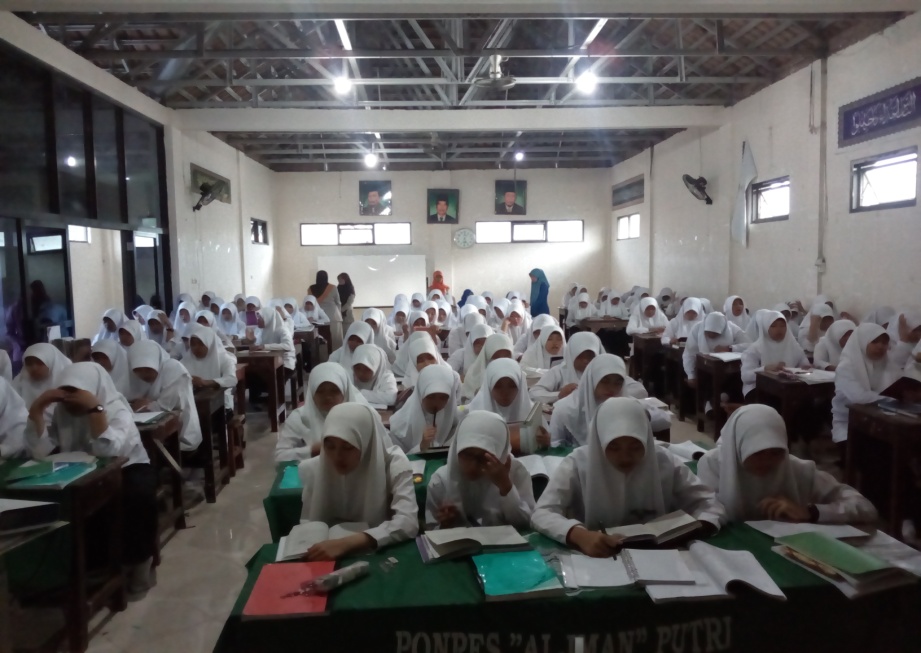 